INDICAÇÃO Nº 3792/2017Sugere ao Poder Executivo Municipal e a CPFL - Companhia Paulista de Força e Luz, que realize a substituição do poste de madeira, localizado na Rua do Algodão, próximo ao nº 1257, no bairro Cidade Nova, neste município.  Excelentíssimo Senhor Prefeito Municipal, Nos termos do Art. 108 do Regimento Interno desta Casa de Leis, dirijo-me a Vossa Excelência para sugerir que, por intermédio da CPFL - Companhia Paulista de Força e Luz, que realize a substituição de poste de madeira localizado na Rua do Algodão, próximo ao número 1257, no bairro Cidade Nova, neste município.  Justificativa:Munícipes procuraram este vereador pedindo providências referentes à substituição do poste de madeira no endereço citado. Este vereador pode verificar “in loco” a situação do referido poste que está com a base corroída e escorado pela árvore. Mantendo-se seguro apenas pelos fios e colocando em risco a população local, pede-se providência “URGENTE” para evitar futuros danos.Plenário “Dr. Tancredo Neves”, em 14/04/2017.Edivado MeiraBatoré-Vereador-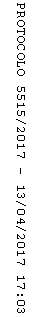 